О внесении изменения в постановление администрации городского поселения Андра от 02 июня 2022 года № 140 «Об утверждении муниципальной программы «Инициативные проекты городского поселения Андра на 2022-2024 годы»В соответствии с Бюджетным кодексом Российской Федерации, постановлением администрации городского поселения Андра от 12.08.2020 № 207 «Об утверждении Порядка принятия решений о разработке, формировании и реализации муниципальных программ в городском поселении Андра»:Внести в приложение к постановлению администрации городского поселения Андра от 02 июня 2022 года № 140 «Об утверждении муниципальной программы «Инициативные проекты городского поселения Андра на 2022-2024 годы» следующие изменения:1.1. Строку «Параметры финансового обеспечения муниципальной программы» пункта 1 Паспорта Программы «Инициативные проекты городского поселения Андра на 2022-2024 годы изложить в следующей редакции:«».1.2. Приложение 2 к муниципальной программе изложить в редакции согласно приложению.Обнародовать настоящее постановление путем вывешивания в общедоступных местах и разместить на официальном веб-сайте городского поселения Андра.Постановление вступает в силу после его обнародования.4. Контроль за выполнением постановления оставляю за собой.Исполняющий обязанностиглавы городского поселения Андра                                                                     А.А. Козырчиков                                             Приложение
к постановлению администрации
 городского поселения Андраот «24» октября 2022 г. № 271  «Приложение 2 к муниципальной программе Переченьосновных мероприятий муниципальной программы«Инициативные проекты городского поселения Андра» на 2022-2024 годы».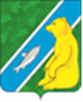 АДМИНИСТРАЦИЯ ГОРОДСКОГО ПОСЕЛЕНИЯ АНДРАОктябрьского районаХанты-Мансийского автономного округа-ЮгрыПОСТАНОВЛЕНИЕАДМИНИСТРАЦИЯ ГОРОДСКОГО ПОСЕЛЕНИЯ АНДРАОктябрьского районаХанты-Мансийского автономного округа-ЮгрыПОСТАНОВЛЕНИЕАДМИНИСТРАЦИЯ ГОРОДСКОГО ПОСЕЛЕНИЯ АНДРАОктябрьского районаХанты-Мансийского автономного округа-ЮгрыПОСТАНОВЛЕНИЕАДМИНИСТРАЦИЯ ГОРОДСКОГО ПОСЕЛЕНИЯ АНДРАОктябрьского районаХанты-Мансийского автономного округа-ЮгрыПОСТАНОВЛЕНИЕАДМИНИСТРАЦИЯ ГОРОДСКОГО ПОСЕЛЕНИЯ АНДРАОктябрьского районаХанты-Мансийского автономного округа-ЮгрыПОСТАНОВЛЕНИЕАДМИНИСТРАЦИЯ ГОРОДСКОГО ПОСЕЛЕНИЯ АНДРАОктябрьского районаХанты-Мансийского автономного округа-ЮгрыПОСТАНОВЛЕНИЕАДМИНИСТРАЦИЯ ГОРОДСКОГО ПОСЕЛЕНИЯ АНДРАОктябрьского районаХанты-Мансийского автономного округа-ЮгрыПОСТАНОВЛЕНИЕАДМИНИСТРАЦИЯ ГОРОДСКОГО ПОСЕЛЕНИЯ АНДРАОктябрьского районаХанты-Мансийского автономного округа-ЮгрыПОСТАНОВЛЕНИЕАДМИНИСТРАЦИЯ ГОРОДСКОГО ПОСЕЛЕНИЯ АНДРАОктябрьского районаХанты-Мансийского автономного округа-ЮгрыПОСТАНОВЛЕНИЕАДМИНИСТРАЦИЯ ГОРОДСКОГО ПОСЕЛЕНИЯ АНДРАОктябрьского районаХанты-Мансийского автономного округа-ЮгрыПОСТАНОВЛЕНИЕ«24»октября2022г.          №271пгт. Андрапгт. Андрапгт. Андрапгт. Андрапгт. Андрапгт. Андрапгт. Андрапгт. Андрапгт. Андрапгт. АндраПараметры финансового обеспечения муниципальной программыФинансирование муниципальной программы осуществляется за счет средств бюджета городского поселения Октябрьское, бюджета Ханты-Мансийского автономного округа - Югры при условии инициативы от населения, юридических лиц, индивидуальных предпринимателей и/(или) их личного участия в мероприятиях проекта (финансовый, нефинансовый вклад). Общий объем финансирования муниципальной программы на 2022 год составляет 12 639,416 тыс. рублей, в том числе:- бюджет автономного округа – 8 600,0 тыс. рублей,- бюджет городского поселения – 3 769,416 тыс. рублей,- средства физических лиц, индивидуальных предпринимателей, юридических лиц, общественных организаций – 275,086 тыс. рублей.2023 год составляет 0,0 тыс. рублей, в том числе:- бюджет автономного округа – 0,0 тыс. рублей,- бюджет городского поселения –0,0 тыс. рублей,- средства физических лиц, индивидуальных предпринимателей, юридических лиц, общественных организаций – 0,0 тыс. рублей.2024 год составляет 0,0 тыс. рублей, в том числе:- бюджет автономного округа – 0,0 тыс. рублей,- бюджет городского поселения –0,0 тыс. рублей,- средства физических лиц, индивидуальных предпринимателей, юридических лиц, общественных организаций – 0,0 тыс. рублей.N п/пОсновные мероприятия муниципальной программы (связь мероприятий с показателями муниципальной программы)Ответственный исполнитель/соисполнители муниципальной программыИсточники финансированияФинансовые затраты на реализацию муниципальной программы (тыс. руб.)Финансовые затраты на реализацию муниципальной программы (тыс. руб.)Финансовые затраты на реализацию муниципальной программы (тыс. руб.)Финансовые затраты на реализацию муниципальной программы (тыс. руб.)Финансовые затраты на реализацию муниципальной программы (тыс. руб.)Финансовые затраты на реализацию муниципальной программы (тыс. руб.)N п/пОсновные мероприятия муниципальной программы (связь мероприятий с показателями муниципальной программы)Ответственный исполнитель/соисполнители муниципальной программыИсточники финансированиявсегов том числе:в том числе:в том числе:в том числе:в том числе:N п/пОсновные мероприятия муниципальной программы (связь мероприятий с показателями муниципальной программы)Ответственный исполнитель/соисполнители муниципальной программыИсточники финансированиявсего2022 год2023 год2023 год2024 год2024 годЦель: Создание условий для развития гражданских инициатив в городском поселении АндраЦель: Создание условий для развития гражданских инициатив в городском поселении АндраЦель: Создание условий для развития гражданских инициатив в городском поселении АндраЦель: Создание условий для развития гражданских инициатив в городском поселении АндраЦель: Создание условий для развития гражданских инициатив в городском поселении АндраЦель: Создание условий для развития гражданских инициатив в городском поселении АндраЦель: Создание условий для развития гражданских инициатив в городском поселении АндраЦель: Создание условий для развития гражданских инициатив в городском поселении АндраЦель: Создание условий для развития гражданских инициатив в городском поселении АндраЦель: Создание условий для развития гражданских инициатив в городском поселении АндраЗадача: Развитие гражданских инициатив путем активизации участия населения, юридических лиц и индивидуальных предпринимателей в определении приоритетов расходования средств бюджета городского поселения Октябрьское и поддержки их инициатив в решении вопросов местного значения, в том числе софинансирование расходов по реализации инициативных проектов. Задача: Развитие гражданских инициатив путем активизации участия населения, юридических лиц и индивидуальных предпринимателей в определении приоритетов расходования средств бюджета городского поселения Октябрьское и поддержки их инициатив в решении вопросов местного значения, в том числе софинансирование расходов по реализации инициативных проектов. Задача: Развитие гражданских инициатив путем активизации участия населения, юридических лиц и индивидуальных предпринимателей в определении приоритетов расходования средств бюджета городского поселения Октябрьское и поддержки их инициатив в решении вопросов местного значения, в том числе софинансирование расходов по реализации инициативных проектов. Задача: Развитие гражданских инициатив путем активизации участия населения, юридических лиц и индивидуальных предпринимателей в определении приоритетов расходования средств бюджета городского поселения Октябрьское и поддержки их инициатив в решении вопросов местного значения, в том числе софинансирование расходов по реализации инициативных проектов. Задача: Развитие гражданских инициатив путем активизации участия населения, юридических лиц и индивидуальных предпринимателей в определении приоритетов расходования средств бюджета городского поселения Октябрьское и поддержки их инициатив в решении вопросов местного значения, в том числе софинансирование расходов по реализации инициативных проектов. Задача: Развитие гражданских инициатив путем активизации участия населения, юридических лиц и индивидуальных предпринимателей в определении приоритетов расходования средств бюджета городского поселения Октябрьское и поддержки их инициатив в решении вопросов местного значения, в том числе софинансирование расходов по реализации инициативных проектов. Задача: Развитие гражданских инициатив путем активизации участия населения, юридических лиц и индивидуальных предпринимателей в определении приоритетов расходования средств бюджета городского поселения Октябрьское и поддержки их инициатив в решении вопросов местного значения, в том числе софинансирование расходов по реализации инициативных проектов. Задача: Развитие гражданских инициатив путем активизации участия населения, юридических лиц и индивидуальных предпринимателей в определении приоритетов расходования средств бюджета городского поселения Октябрьское и поддержки их инициатив в решении вопросов местного значения, в том числе софинансирование расходов по реализации инициативных проектов. Задача: Развитие гражданских инициатив путем активизации участия населения, юридических лиц и индивидуальных предпринимателей в определении приоритетов расходования средств бюджета городского поселения Октябрьское и поддержки их инициатив в решении вопросов местного значения, в том числе софинансирование расходов по реализации инициативных проектов. Задача: Развитие гражданских инициатив путем активизации участия населения, юридических лиц и индивидуальных предпринимателей в определении приоритетов расходования средств бюджета городского поселения Октябрьское и поддержки их инициатив в решении вопросов местного значения, в том числе софинансирование расходов по реализации инициативных проектов. 11.Реализация социально значимых инициативных проектов на территории муниципального образования городское поселение АндраАдминистрация городского поселения АндраВсего12 639,416 12 639,416 12 639,416 00011.Реализация социально значимых инициативных проектов на территории муниципального образования городское поселение АндраАдминистрация городского поселения Андрабюджет автономного округа8 600,08 600,08 600,000011.Реализация социально значимых инициативных проектов на территории муниципального образования городское поселение АндраАдминистрация городского поселения Андрабюджет городского поселения3 769,4163 769,4163 769,41600011.Реализация социально значимых инициативных проектов на территории муниципального образования городское поселение АндраАдминистрация городского поселения Андрасредства физических лиц, индивидуальных предпринимателей, юридических лиц, общественных организаций275,086 275,086 275,086 0002Итого по задачевсего12 639,416 12 639,416 12 639,416 0002Итого по задачебюджет автономного округа8 600,08 600,08 600,00002Итого по задачебюджет городского поселения3 769,4163 769,4163 769,4160002Итого по задачесредства физических лиц, индивидуальных предпринимателей, юридических лиц, общественных организаций275,086 275,086 275,086 0003Всего по муниципальной программевсего12 639,416 12 639,416 12 639,416 0003Всего по муниципальной программебюджет автономного округа8 600,08 600,08 600,00003Всего по муниципальной программебюджет городского поселения3 769,4163 769,4163 769,4160003Всего по муниципальной программесредства физических лиц, индивидуальных предпринимателей, юридических лиц, общественных организаций275,086 275,086 275,086 000